     GREENWOOD PUBLIC SCHOOL, ADITYAPURAM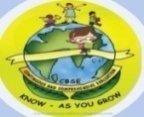 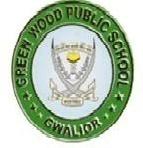 OUR MOTTO-DEVELOPMENT WITH DELIGHTTHIRD UNIT TEST DATE SHEET FOR CLASS XII  (2018-19)Exam Timings: - 09:00am to 11:30amCome to school in proper uniform on all exam days and clear all your dues, without which you will not be allowed to appear for the exam. Principal DATEXII23rd October 2018PHYSICS+ B.STUDIES+ ENTREPRENEURSHIP24th October 2018ENGLISH25th October 2018MATHS +ECO+BIO+HISTORY26th October 2018CHEMISTRY+ ACCOUNTANCY+POLITICAL SCIENCE27th October 2018PHYSICAL EDUCATION, PAINTING, COMPUTER SCIENCE, MATHS